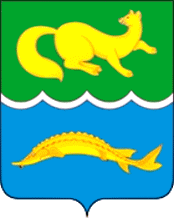 ВОРОГОВСКИЙ СЕЛЬСКИЙ СОВЕТ ДЕПУТАТОВТУРУХАНСКОГО РАЙОНАКРАСНОЯРСКОГО КРАЯР Е Ш Е Н И Е28.12.2017                                           с. Ворогово                               № 28-84О внесении изменений в решение от 25.09.2015 № 2-6«Об утверждении Положения об оплате труда депутатов, выборных должностных лиц местного самоуправления, осуществляющих свои полномочия на постоянной основе, лиц, замещающихиные муниципальные должности, и муниципальных служащих Администрации Вороговского сельсовета» На основании статьи 86 Бюджетного кодекса Российской Федерации, Федерального закона от 06.10.2003 № 131-ФЗ «Об общих принципах организации местного самоуправления в Российской Федерации», статьи 22 Федерального закона от 02.03.2007 № 25-ФЗ «О муниципальной службе 
в Российской Федерации», Постановления Совета администрации края от 29.12.2007 № 512-п «О нормативах формирования расходов на оплату труда депутатов, выборных должностных лиц местного самоуправления, осуществляющих свои полномочия на постоянной основе, и муниципальных служащих», решения Туруханского районного Совета депутатов от 24.11.2017 г. № 14-233 «О внесении изменений в решение Туруханского районного Совета депутатов от 19.03.2008 г. № 13-344 «Об утверждении Положения «О нормативах размеров оплаты труда муниципальных служащих», статьями 29, 52 Устава Вороговского сельсовета, Вороговский сельский Совет депутатов РЕШИЛ:Внести в решение Вороговского сельского Совета депутатов от 25.09.2015 № 2-6 «Об утверждении Положения об оплате труда депутатов, выборных должностных лиц местного самоуправления, осуществляющих свои полномочия на постоянной основе, лиц, замещающих иные муниципальные должности,  и муниципальных служащих Администрации Вороговского сельсовета» (далее – решение) изменения и дополнения, изложив приложение № 1 к Положению об оплате труда депутатов, выборных должностных лиц местного самоуправления,  осуществляющих свои полномочия на постоянной основе, лиц, замещающих иные муниципальные должности, и муниципальных служащих Администрации Вороговского сельсовета в новой редакции, согласно приложению № 1 к настоящему решению.2. Контроль за исполнением настоящего решения возложить на бюджетную комиссию. 3. Решение вступает в силу с момента официального опубликования в газете «Вороговский вестник» и подлежит размещению на официальном сайте Вороговского сельсовета и применяется к правоотношениям, возникшим 01 января 2018 года. Председатель Вороговского сельского совета депутатов					Л.Н. Михеева		 Глава администрацииВороговского сельсовета 					М.П. Пшеничников Приложение № 1 к решению Вороговского сельского Совета депутатов от28 декабря 2017 г. № 28-84Размеры денежного вознаграждения и ежемесячного денежного поощрения лиц, замещающих муниципальные должности(рублей в месяц)Приложение № 2к решению Вороговского сельского Совета депутатов от 28 декабря 2017 г. № 28-84Размеры должностных окладов муниципальных служащих (рублей в месяц)Наименование   
должности Размер денежного вознагражденияРазмер ежемесячного денежного поощренияГлава муниципального    
образования12154,0038893,00Наименование должностиДолжностной окладЗаместитель главы муниципального образования 3358Специалист 1-й категории 2738Специалист 2-й категории2250